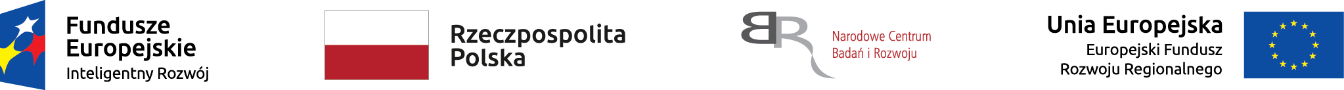 Nr sprawy: 18/2020/BK/AutoInvent	    Załącznik nr 2 do Zapytania ofertowegoOpis przedmiotu zamówienia - wymagane parametry techniczne NR 18/2020/BK/AutoInventUwaga: *Wykonawca w kolumnie C zobowiązany jest wpisać szczegółowe informacje dotyczące oferowanego urządzenia dla każdego parametru wg każdego z punktów wykazu z Opisu przedmiotu zamówienia.Brak wypełnienia wszystkich pozycji w kolumnie C będzie uważane za niespełnienie warunków minimalnych przez oferowane urządzenie i będzie skutkowało odrzuceniem oferty Wykonawcy.*Wykonawca w kolumnie D zobowiązany jest wpisać nazwę i symbol producenta oferowanego filamentu dla każdej pozycji wykazu z Opisu przedmiotu zamówienia.....................................................		  ................................................................................        	     ( miejsce  i  data  złożenia  oświadczenia )                                                 ( pieczęć  i  podpisy  upoważnionych  przedstawicieli  Wykonawcy ABCDLp.Parametry techniczne przedmiotu zamówieniaSpełnienie parametrów minimum oferowanego urządzenia
(należy poniżej wpisać parametry oferowanego filamentu)*Nazwa i symbol producenta(należy poniżej wpisać nazwę 
i symbol producenta oferowanego filamentu)*AFilament typu ABS w kolorze czarnym o masie 1kg do drukarki 3D drukującej w technologii FDM/FFF nawinięty na szpuli. np.: Omni3D, ABS-42 Czarny 1kg 1,75mm lub równoważny, 2 szpule1Parametry mechaniczneMasa filamentu: 1kgŚrednica żyłki: 1,75mm ±0,05mmRodzaj termoplastu: ABSMaksymalny skurcz: do 0,6%Gęstość materiału: 1,04kg/m3 ±0,01 kg/m3Wytrzymałość na rozciąganie (wg. normy D638/ ISO527): minimum 42MPaModuł sprężystości przy rozciąganiu (wg. normy D638/ ISO527): 1950MPa ±10MPaWytrzymałość na zginanie (wg. normy D790/ISO178): minimum 76MPaModuł sprężystości przy zginaniu (wg. normy D790/ISO178): 1985 ±10MPaTemperatura zeszklenia: 105°C ±2°CTemperatura ugięcia pod obciążeniem 0,45MPa (wg. normy D648/ISO75): 95°C ±2°C 2Parametry inneKolor: CzarnyMateriał nawinięty na szpuliTemperatura głowicy drukującej: 240 - 260°CTemperatura stołu: 90 - 120°CBFilament typu HIPS w kolorze białym o masie 1kg do drukarki 3D drukującej w technologii FDM/FFF nawinięty na szpuli. np.: Omni3D, HIPS-20 Biały 1kg 1,75mm lub równoważny, 4 szpule1Parametry mechaniczneMasa filamentu: 1kgŚrednica żyłki: 1,75mm ±0,05mmRodzaj termoplastu: HIPSMaksymalny skurcz: do 0,7%Gęstość materiału: 1,04kg/m3 ±0,01 kg/m3Wytrzymałość na rozciąganie (wg. normy D638/ ISO527): minimum 40MPaModuł sprężystości przy rozciąganiu (wg. normy D638/ ISO527): 1350MPa ±10MPaWytrzymałość na zginanie (wg. normy D790/ISO178): minimum 70MPaModuł sprężystości przy zginaniu (wg. normy D790/ISO178): 1600 ±10MPaTemperatura zeszklenia: 100°C ±2°CTemperatura ugięcia pod obciążeniem 0,45MPa (wg. normy D648/ISO75): 80°C ±2°C2Parametry inneKolor: BiałyMateriał nawinięty na szpuliTemperatura głowicy drukującej: 230 - 245°CTemperatura stołu: 80 - 110°CCFilament typu PET-G w kolorze naturalnym o masie 0,75kg do drukarki 3D drukującej w technologii FDM/FFF nawinięty na szpuli. np.: Noctuo, PET-G Natural 0,75kg 1,75mm lub równoważny, 4 szpule1Parametry mechaniczneMasa filamentu: 0,75kgŚrednica żyłki: 1,75mm ±0,05mmRodzaj termoplastu: PET-GMaksymalny skurcz: do 0,5%Gęstość materiału: 1,28kg/m3 ±0,01 kg/m3Wytrzymałość na rozciąganie (wg. normy D638/ ISO527): minimum 51MPaWytrzymałość na zginanie (wg. normy D790/ISO178): minimum 73MPaModuł sprężystości przy zginaniu (wg. normy D790/ISO178): 2100 ±10MPaTemperatura zeszklenia: 80°C ±2°CTemperatura ugięcia pod obciążeniem 0,45MPa (wg. normy D648/ISO75): 70°C ±2°C2Parametry inneKolor: NaturalnyMateriał nawinięty na szpuliTemperatura głowicy drukującej: 220 - 265°CTemperatura stołu: 60 - 70°CChłonność wilgoci: maksymalnie 0,12%DFilament typu PET-G w kolorze czarnym o masie 0,85kg do drukarki 3D drukującej w technologii FDM/FFF nawinięty na szpuli. np.: Fiberlogy, EASY PETG Black 0,85kg 1,75mm lub równoważny, 2 szpule1Parametry mechaniczneMasa filamentu: 0,85kgŚrednica żyłki: 1,75mm ±0,05mmRodzaj termoplastu: PET-GMaksymalny skurcz: do 0,5%Gęstość materiału: 1,29kg/m3 ±0,01 kg/m3Wytrzymałość na rozciąganie (wg. normy D638/ ISO527): minimum 51MPaModuł sprężystości przy rozciąganiu (wg. normy D638/ ISO527): 2980 ±10MPaWytrzymałość na zginanie (wg. normy D790/ISO178): minimum 68MPaModuł sprężystości przy zginaniu (wg. normy D790/ISO178): 2040 ±10MPaTemperatura zeszklenia: 80°C ±2°CTemperatura ugięcia pod obciążeniem 0,45MPa (wg. normy D648/ISO75): 68°C ±2°CTwardość w skali Shore’a (wg. normy D2240): 76 ±22Parametry inneKolor: CzarnyMateriał nawinięty na szpuliTemperatura głowicy drukującej: 230 - 250°CTemperatura stołu: 80 - 90°CChłonność wilgoci: maksymalnie 0,2%EFilament typu ASA w kolorze kość słoniowa o masie 1kg do drukarki 3D drukującej w technologii FDM/FFF nawinięty na szpuli. np.: Omni3D, ASA-39 Ivory 1kg 1,75mm lub równoważny, 5 szpul1Parametry mechaniczneMasa filamentu: 1kgŚrednica żyłki: 1,75mm ±0,05mmRodzaj termoplastu: ASAMaksymalny skurcz: do 0,7%Gęstość materiału: 1,07kg/m3 ±0,01 kg/m3Wytrzymałość na rozciąganie (wg. normy D638/ ISO527): minimum 45MPaModuł sprężystości przy rozciąganiu (wg. normy D638/ ISO527): 2010MPa ±10MPaWytrzymałość na zginanie (wg. normy D790/ISO178): minimum 78MPaModuł sprężystości przy zginaniu (wg. normy D790/ISO178): 2000 ±10MPaTemperatura zeszklenia: 105°C ±2°CTemperatura ugięcia pod obciążeniem 0,45MPa (wg. normy D648/ISO75): 95°C ±2°C2Parametry inneKolor: Kość słoniowaMateriał nawinięty na szpuliTemperatura głowicy drukującej: 235 - 255°CTemperatura stołu: 90 - 110°COdporność na promieniowanie UVFFilament typu ABS w kolorze kość słoniowa o masie 1kg do drukarki 3D drukującej w technologii FDM/FFF nawinięty na szpuli. np.: Omni3D, ABS-42 Ivory 1kg 1,75mm lub równoważny, 5 szpul1Parametry mechaniczneMasa filamentu: 1kgŚrednica żyłki: 1,75mm ±0,05mmRodzaj termoplastu: ABSMaksymalny skurcz: do 0,6%Gęstość materiału: 1,04kg/m3 ±0,01 kg/m3Wytrzymałość na rozciąganie (wg. normy D638/ ISO527): minimum 42MPaModuł sprężystości przy rozciąganiu (wg. normy D638/ ISO527): 1950MPa ±10MPaWytrzymałość na zginanie (wg. normy D790/ISO178): minimum 76MPaModuł sprężystości przy zginaniu (wg. normy D790/ISO178): 1985 ±10MPaTemperatura zeszklenia: 105°C ±2°CTemperatura ugięcia pod obciążeniem 0,45MPa (wg. normy D648/ISO75): 95°C ±2°C 2Parametry inneKolor: Kość słoniowaMateriał nawinięty na szpuliTemperatura głowicy drukującej: 240 - 260°CTemperatura stołu: 90 - 120°CGFilament typu PEI o masie 0.5kg do drukarki 3D drukującej w technologii FDM/FFF nawinięty na szpuli. np.: Intamsys, ULTEM 1010, 0,5kg, 1,75mm lub równoważny, 4 szpule1Parametry mechaniczneMasa filamentu: 0,5kgŚrednica żyłki: 1,75mm ±0,05mmRodzaj termoplastu: PEIGęstość materiału: 1,27kg/m3 ±0,01 kg/m3Wytrzymałość na rozciąganie (wg. normy D638/ ISO527): minimum 90MPaModuł sprężystości przy rozciąganiu (wg. normy D638/ ISO527): 3427MPa ±10MPaWytrzymałość na zginanie (wg. normy D790/ISO178): minimum 126MPaModuł sprężystości przy zginaniu (wg. normy D790/ISO178): 3197 ±10MPaTemperatura zeszklenia: 215°C ±2°CTemperatura ugięcia pod obciążeniem 0,45MPa (wg. normy D648/ISO75): 207°C ±2°CTwardość w skali Rockwella: 109 ±12Parametry inneMateriał nawinięty na szpuliTemperatura głowicy drukującej: 330 - 350°CTemperatura stołu: 110 - 120°CHFilament typu Iglidur w kolorze czarnym o masie 0,25kg do drukarki 3D drukującej w technologii FDM/FFF nawinięty na szpuli. np.: Igus, Iglidur® I180-PF-BL 0,25kg 1,75mm lub równoważny, 2 szpule1Parametry mechaniczneMasa filamentu: 0,25kgŚrednica żyłki: 1,75mm ±0,02mmRodzaj termoplastu: IglidurGęstość materiału: 1,21kg/m3 ±0,01 kg/m3Wytrzymałość na zginanie: minimum 33 MPaMaksymalny nacisk powierzchniowy (przy temp. 20°C): minimum 30 MPaModuł sprężystości przy zginaniu: 1000 MPaWspółczynnik tarcia ślizgowego, dynamiczny, dla stali nierdzewnej 304: 0,21Twardość: 66 ±1 Shore D2Parametry inneKolor: czarnyMateriał nawinięty na szpuliTemperatura głowicy drukującej: 250 - 260°CTemperatura stołu: 90 - 110°CIFilament typu FIBERFLEX 40D w kolorze czarnym o masie 0,85kg do drukarki 3D drukującej w technologii FDM/FFF nawinięty na szpuli. np.: Fiberlogy, FiberFlex 40D, 0.85 kg, 1.75mm, czarny lub równoważny, 3 szpule1Parametry mechaniczneMasa filamentu: 0,85kgŚrednica żyłki: 1,75mm ±0,02mmRodzaj termoplastu: Elastomer FIBERFLEX Gęstość materiału: 1,16kg/m3 ±0,01 kg/m3Naprężenie przy 10% obciążeniu (wg. normy D638/ ISO527): minimum 44 kG/cm2Naprężenie przy zerwaniu (wg. normy D638/ ISO527): minimum 270 kG/cm2Wydłużenie przy zerwaniu (wg. normy D638/ ISO527): 680 % ± 5 %Moduł sprężystości przy zginaniu (wg. normy D790/ISO178): minimum 680 kG/cm2Sprężystość (wg. normy ASTM D2632): 57 % ± 3 %Temperatura ugięcia pod obciążeniem (HDT, wg. normy D648/ISO75): 70°C ±2°C Odporność na ścieranie (wg. normy ASTM D1044 (kółko H-18)): 95 mgTemperatura ugięcia pod obciążeniem 0,45MPa (wg. normy D648/ISO75): 70°C ±2°CTwardość (wg. normy ASTM D2240): 40 ±1 Shore D2Parametry inneKolor: czarnyMateriał nawinięty na szpuliTemperatura głowicy drukującej: 200 - 220°CTemperatura stołu: 50 - 70°CJFilament typu FIBERFLEX 30D w kolorze czarnym o masie 0,85kg do drukarki 3D drukującej w technologii FDM/FFF nawinięty na szpuli. np.: Fiberlogy, FiberFlex 30D, 0.85 kg, 1.75mm, czarny lub równoważny, 3 szpule1Parametry mechaniczneMasa filamentu: 0,85kgŚrednica żyłki: 1,75mm ±0,05mmRodzaj termoplastu: Elastomer FIBERFLEX Gęstość materiału: 1,07kg/m3 ±0,01 kg/m3Naprężenie przy 10% obciążeniu (wg. normy D638/ ISO527): minimum 18 kG/cm2Naprężenie przy zerwaniu (wg. normy D638/ ISO527): minimum 220 kG/cm2Wydłużenie przy zerwaniu (wg. normy D638/ ISO527): 900 % ± 5 %Moduł sprężystości przy zginaniu (wg. normy D790/ISO178): minimum 280 kG/cm2Wytrzymałość na rozrywanie (wg. normy ASTM D1004): 95 kN/mSprężystość (wg. normy ASTM D2632): 72 % ± 3 %Punkt topnięcia (wg. normy ASTM D3418): 174°C ±2°CTwardość (wg. normy ASTM D2240): 30 ±1 Shore D2Parametry inneKolor: czarnyMateriał nawinięty na szpuliTemperatura głowicy drukującej: 200 - 220°CTemperatura stołu: 50 - 60°CKFilament typu węglowego w kolorze czarnym o masie 0,5kg do drukarki 3D drukującej w technologii FDM/FFF nawinięty na szpuli. np.: CarbonFil™ czarny, 0.5 kg, 1.75mm lub równoważny, 2 szpule1Parametry mechaniczneMasa filamentu: 0,5kgŚrednica żyłki: 1,75mm ±0,05mmRodzaj termoplastu: Elastomer z dodatkiem włókna węglowegoGęstość materiału: 1,19kg/m3 ±0,01 kg/m3Wytrzymałość na rozciąganie (wg. normy ISO527): minimum 52 MPaModuł sprężystości przy rozciąganiu (wg. normy ISO527): minimum 3800 MPaModuł sprężystości przy zginaniu: minimum 4600 MPaWydłużenie przy zerwaniu (wg. normy ISO527): 8 % ± 1 %Twardość (wg. normy ASTM D785): 109 ±1 Shore D2Parametry inneKolor: czarnyMateriał nawinięty na szpuliTemperatura głowicy drukującej: 230 - 260°CLFilament typu PC w kolorze czarnym o masie 0,75kg do drukarki 3D drukującej w technologii FDM/FFF nawinięty na szpuli. np.: Polymax PC czarny, 0.75 kg, 1.75mm lub równoważny, 2 szpule1Parametry mechaniczneMasa filamentu: 0,75kgŚrednica żyłki: 1,75mm ±0,05mmRodzaj termoplastu: PCGęstość materiału: 1,19kg/m3 ±0,02 kg/m3Moduł Young’a (wg. normy D638/ ISO527): minimum 1900 MPaWytrzymałość na rozciąganie (wg. normy D638/ISO527): minimum 55 MPaWydłużenie przy zerwaniu (wg. normy ISO527): 12 % ± 3 %Moduł sprężystości przy zginaniu (wg. normy D790/ISO178): minimum 1900 MPaWytrzymałość na zginanie (wg. normy D790/ISO178): minimum 90 MPa2Parametry inneKolor: czarnyMateriał nawinięty na szpuliTemperatura głowicy drukującej: 250 - 270°C